Mobile Farm – 2024 Booking Form* please delete as applicablePlease email your Booking Form to ~ Education@farmergows.co.uk.  We will reply by email with a programme, quotation and risk assessment.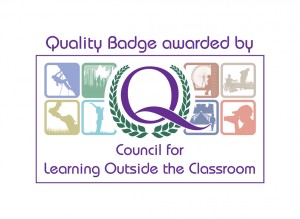 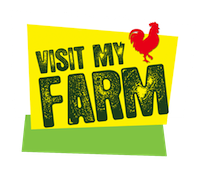 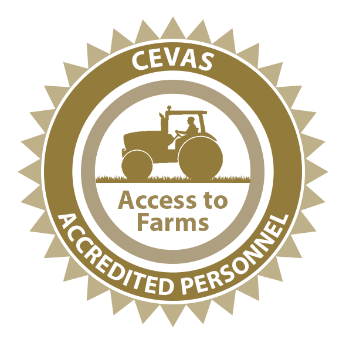 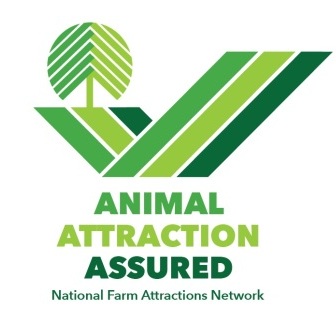 How to book a Mobile FarmComplete our no obligation Booking Form and send it to us at Education@farmergows.co.ukWe will then contact you by telephone to chat through your booking, discuss a suitable programme and check access for our farm truck/trailer.We will follow up the call by email with a programme and a quotation for the visit.The Mobile Farm is confirmed once you reply to our email.Please note – the maximum distance we can travel is 1 hour from the farm. Any further is too stressful for our animals.Frequently Asked QuestionsHow far do we go?A	About 1 hour from the farm, it depends a bit how far this is but google maps is a good guide.How long can 	we visit?A	30-minutes to 6 hours. Anne will chat through a programme with you to ensure your children and adults get great farm animal contact.How much will it cost?A	We have a lot of work to do to prepare the Mobile Farm for a visit. We have to travel to and from your site and clean all our equipment on our return to the farm.Once we have your Booking Form and you have chatted with Anne, we will provide you with a programme and quotation by email.  You are welcome to accept or decline our quotation.A	Please see minimum costs for Medium and Large visits.  These guides are pretty accurate if you are local. They will increase with travel time and time spent on your premises.InvoiceA	Schools – You will be invoiced at the end of the trip.  The invoice will include direct payment details.	Private functions – you will be invoiced prior to the event.  Payment in full 5 days before the mobile farm visit.Farmer Gow’s Education Ltd is not VAT registered.Where to send your Booking Form - Education@farmergows.co.ukContact nameSchool / Group / EventAddressPostcodeTelephone numberMobile numberEmailDate of VisitPreferred start timeEducational or EventEducational   *   EventApprox. no. of children?How long/many hours would you like us to visit?Medium or Large visit?  Medium   *   LargeAre there any special conditions we need to know about?  Religious matters, allergies, disabilities etcAre there any special conditions we need to know about?  Religious matters, allergies, disabilities etc